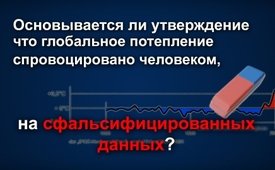 Основывается ли утверждение, что глобальное потепление спровоцировано человеком, на сфальсифицированных данных?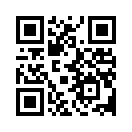 Верховный суд Канады отклонил жалобу Майкла Манна на клевету. Майкл Манн создал легендарный климатический график, получивший название графика «хоккейной клюшки». Он потерпел поражение в длительном судебном процессе против Тима Болла, профессора климатологии Виннипегского университета и автора многочисленных книг по климатологии. Спор окончился судебным решением, о котором до сих пор молчат основные средства массовой информации.Американские исследователи Майкл Манн, Раймонд Брэдли и Малколм Хьюз в 1999 году опубликовали исследование об изменении температуры за последние 2000 лет. Для реконструкции данных о температуре использовались так называемые косвенные данные. Климатические исследователи получают эти данные из природных архивов путем анализа колец деревьев, ледяных керн, кораллов и других природных материалов северного полушария. Такой вид исследования обоснован тем, что прямые измерения температуры, или так называемые инструментальные данные, доступны только за последние 150 лет. 
Данное исследование показало, что глобальная температура постепенно снижалась в течение последних тысячелетий, но затем проявила резкую тенденцию к повышению в 20 веке. График изменения температуры, составленный этими учеными, получил название графика «хоккейной клюшки». Сравнение с хоккейной клюшкой возникло из-за того, что прямая температурная линия последних веков выглядит как рукоятка, а круто поднимающийся конец как крюк. Этот график привлёк большое внимание, поскольку был включён в третий оценочный доклад Межправительственной группы экспертов по изменению климата (МГЭИК) (часть 1, глава 2.3.2.2.2.) в 2001 году, а затем появился на очень заметном месте в фильме Эла Гора «Неудобная правда».
Этот знаменитый график «хоккейной клюшки» Майкла Манна стал причиной паники Греты Тунберг и других активистов, выступающих против изменения климата. Всё это несмотря на сомнения в достоверности данного исследования. Майкл Манн очень чувствительно воспринял критику в отношении того, что его график предположительно недостоверен. Например, он неоднократно выступал против Тима Болла, который является сильнейшим критиком его теории, а впоследствии Манн подал на него иск в суд о клевете. Болл, которому сейчас 81 год, был профессором климатологии Виннипегского университета в Канаде. В многочисленных комментариях и выступлениях он критиковал тезис об антропогенном изменении климата. Сейчас, спустя девять лет, Майкл Манн проиграл свой собственный иск в различных инстанциях, а теперь и в Верховном суде Британской Колумбии. Суд хотел увидеть доказательства, но Манн не смог их предоставить. Если нет доказательств, то можно предположить, что климатический график «хоккейной клюшки» основан на сфальсифицированных данных. Если это так, то получается, что ученый не только ввёл в заблуждение правительства многих стран, но и присвоил государственные деньги. Этот график «хоккейной клюшки» стал причиной всей климатической паники!
Это сокрушительное решение суда, вызвавшее большое напряжение, до сих пор никак не освещается основными средствами массовой информации. 




Примечания редакции: 
Хольгер Дуглас, редактор интернет- портала  Tichys Einblick, опубликовал на сайте anonymousnews.ru интересную статью об антропогенном изменении климата. 
Цитата:
«Опасно быть правым в тех вещах, в которых власти ошибаются.»
Вольтер, французский философ и писатель, * 21.11.1694, † 30.05.1778от mfgИсточники:https://www.klimafakten.de/behauptungen/behauptung-die-beruehmte-hockeyschlaeger-kurve-ist-eine-faelschung
https://www.eike-klima-energie.eu/2019/09/07/10-jahre-climategate-2009-2019-alles-schon-vergessen/
Artikel von Holger Douglas auf Tichys Einblick: https://www.anonymousnews.ru/2019/09/11/urteil-gericht-entlarvt-luege-vom-menschengemachten-klimawandel/
Dr.Tim_Ball_wins (engl. Website Dr. Tim Ball): https://climatechangedispatch.com/tim-ball-defeats-michael-mann-lawsuit/Может быть вас тоже интересует:#Izmenenijeklimata - Изменение климата - www.kla.tv/IzmenenijeklimataKla.TV – Другие новости ... свободные – независимые – без цензуры ...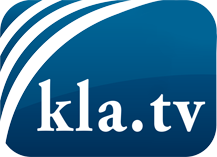 О чем СМИ не должны молчать ...Мало слышанное от народа, для народа...регулярные новости на www.kla.tv/ruОставайтесь с нами!Бесплатную рассылку новостей по электронной почте
Вы можете получить по ссылке www.kla.tv/abo-ruИнструкция по безопасности:Несогласные голоса, к сожалению, все снова подвергаются цензуре и подавлению. До тех пор, пока мы не будем сообщать в соответствии с интересами и идеологией системной прессы, мы всегда должны ожидать, что будут искать предлоги, чтобы заблокировать или навредить Kla.TV.Поэтому объединитесь сегодня в сеть независимо от интернета!
Нажмите здесь: www.kla.tv/vernetzung&lang=ruЛицензия:    Creative Commons License с указанием названия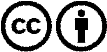 Распространение и переработка желательно с указанием названия! При этом материал не может быть представлен вне контекста. Учреждения, финансируемые за счет государственных средств, не могут пользоваться ими без консультации. Нарушения могут преследоваться по закону.